В соответствии со статьей 28 Федерального закона от 06 октября 2003 года № 131-ФЗ «Об общих принципах организации местного самоуправления в Российской Федерации» и со статьей 14 Устава Большешатьминского сельского поселения Красноармейского района, администрация Большешатьминского сельского   поселения   Красноармейского района Чувашской Республики   п о с т а н о в л я е т:1. Назначить публичные слушания по проекту муниципального правового акта о внесении изменений в Устав Большешатьминского сельского поселения Красноармейского района на 17 августа 2021 года в 10.00 часов в администрации Большешатьминского сельского поселения Красноармейского района.2. Ответственность за проведение публичных слушаний возлагаю на себя.3. Опубликовать настоящее постановление в муниципальной газете «Вестник Большешатьминского сельского поселения».Глава Большешатьминского сельского поселения                                                                                   Г.И. ИвановаЧăваш РеспубликинКрасноармейски районĕнчиМăн Шетмĕ ял поселениĕнадминистрацийĕЙЫШĂНУМăн Шетмĕ сали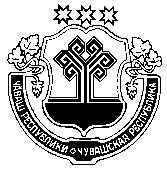 Администрация Большешатьминского сельского поселенияКрасноармейского районаЧувашской РеспубликиПОСТАНОВЛЕНИЕс. Большая ШатьмаО назначении публичных слушаний по проекту муниципального правового акта о внесении изменений в Устав Большешатьминского сельского поселения Красноармейского   района   Чувашской    Республики         